APPLICATION FORM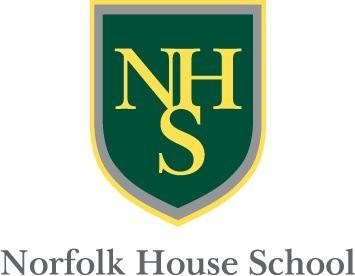 Name ______________________________Position  applied for:The School is legally required to carry out a number of pre-appointment checks which are detailed in the School's Recruitment, selection and disclosure policy and procedure.  The information you are being asked to provide in this form is required so that the School can comply with those legal obligations should your application be successful.  Please note that in order to be considered for a position at the School, you must complete this application form.  A curriculum vitae will not be accepted in place of a completed application form.Section 1: Personal detailsSection 1: Personal detailsSection 1: Personal detailsSection 1: Personal detailsSection 1: Personal detailsTitle:Dr/Mr/Mrs/Miss/MsForenames:Forenames:Surname:Surname:Date of birth:Former name:Former name:Former name:Former name:Date of birth:Preferred name:Preferred name:Preferred name:Preferred name:Teacher registration number (if applicable)Teacher registration number (if applicable)National Insurance number:National Insurance number:National Insurance number:Address:Address:Telephone number(s):Home:Work:Mobile:Email address:Telephone number(s):Home:Work:Mobile:Email address:Telephone number(s):Home:Work:Mobile:Email address:Are you eligible for employment in the UK?Are you eligible for employment in the UK?YesYesNoPlease provide details:Please provide details:Please provide details:Please provide details:Please provide details:Do you have qualified teacher status?Do you have qualified teacher status?YesYesNoHave you read the School’s Safeguarding Policy?Have you read the School’s Safeguarding Policy?YesYesNoSection 2 : Prohibition from  teaching, prohibition from management and disqualification from providing childcare The School is not permitted to employ anyone to carry out 'teaching work' if they are prohibited from doing so.  For these purposes 'teaching work' includes:planning and preparing lessons and courses for pupils;delivering lessons to pupils;assessing the development, progress and attainment of pupils; andreporting on the development, progress and attainment of pupils.
The above activities do not amount to 'teaching work' if they are supervised by a qualified teacher or other person nominated by the Head.  The School is also not permitted to employ anyone to work in a management position if they are prohibited from being involved in the management of an independent school.  This applies to the following positions at the School:Head;Members of the senior leadership team;
The School is also not permitted to employ anyone to work in a position which involves the provision of 'childcare' if they are disqualified from providing 'childcare'.  For these purposes 'childcare' includes:all supervised activities before, during and after the school day for children in our early years provision i.e. for a child up to 1 September following their 5th birthday; andprovision for children who are not in our early years provision and who are under the age of 8, which takes place on the school premises before or after the school day.
Work as a cleaner, driver, transport escort, member of the catering staff or member of the office staff is not considered 'childcare' for these purposes.  The declaration at Section 13 of this Form therefore asks you to confirm whether you are prohibited from carrying out 'teaching work', prohibited from being involved in the management of an independent school and/or disqualified from providing 'childcare'.  You do not have to complete these aspects of the declaration if you are not applying for a relevant role. If you are unsure whether the role for which you are applying involves teaching work, is a relevant management role or involves the provision of 'childcare' please contact the HeadmistressThe School will also carry out a check to determine whether successful applicants for relevant roles are prohibited from teaching and / or prohibited from involvement in the management of an independent school.  Successful applicants for 'childcare' roles will be required to complete a childcare disqualification self-declaration form.Section 3: EducationPlease start with most recentSection 3: EducationPlease start with most recentSection 3: EducationPlease start with most recentSection 3: EducationPlease start with most recentSection 3: EducationPlease start with most recentSection 3: EducationPlease start with most recentSection 3: EducationPlease start with most recentSection 3: EducationPlease start with most recentName of school / college / universityDates of attendanceDates of attendanceDates of attendanceExaminationsExaminationsExaminationsExaminationsName of school / college / universityDates of attendanceDates of attendanceDates of attendanceSubjectResultDateAwarding BodyFrom:dd / mm / yyyyFrom:dd / mm / yyyyFrom:dd / mm / yyyyTo:dd/ mm / yyyyTo:dd/ mm / yyyyTo:dd/ mm / yyyyFrom:dd / mm / yyyyFrom:dd / mm / yyyyFrom:dd / mm / yyyyTo:dd/ mm / yyyyTo:dd/ mm / yyyyTo:dd/ mm / yyyyFrom:dd / mm / yyyyFrom:dd / mm / yyyyFrom:dd / mm / yyyyTo:dd/ mm / yyyyTo:dd/ mm / yyyyTo:dd/ mm / yyyyFrom:dd / mm / yyyyFrom:dd / mm / yyyyFrom:dd / mm / yyyyTo:dd/ mm / yyyyTo:dd/ mm / yyyyTo:dd/ mm / yyyySection 4: Other vocational qualifications, skills or trainingPlease provide details of any vocational qualifications or skills that you possess or training that you have received which you consider to be relevant to the role for which you have applied.Section 4: Other vocational qualifications, skills or trainingPlease provide details of any vocational qualifications or skills that you possess or training that you have received which you consider to be relevant to the role for which you have applied.Section 4: Other vocational qualifications, skills or trainingPlease provide details of any vocational qualifications or skills that you possess or training that you have received which you consider to be relevant to the role for which you have applied.Section 4: Other vocational qualifications, skills or trainingPlease provide details of any vocational qualifications or skills that you possess or training that you have received which you consider to be relevant to the role for which you have applied.Section 4: Other vocational qualifications, skills or trainingPlease provide details of any vocational qualifications or skills that you possess or training that you have received which you consider to be relevant to the role for which you have applied.Section 4: Other vocational qualifications, skills or trainingPlease provide details of any vocational qualifications or skills that you possess or training that you have received which you consider to be relevant to the role for which you have applied.Section 5: EmploymentSection 5: EmploymentSection 5: EmploymentSection 5: EmploymentSection 5: EmploymentSection 5: EmploymentCurrent / most recent employerCurrent / most recent employerCurrent / most recent employer’s addressCurrent / most recent employer’s addressCurrent / most recent job titleCurrent / most recent job titleDate started:Date employment ended. (If applicable):Current salary / salary on leaving:Do you / did you receive any employee benefits?Do you / did you receive any employee benefits?Do you / did you receive any employee benefits?Do you / did you receive any employee benefits?YesNoIf so, please provide details of these:If so, please provide details of these:Reason for seeking other employment:Reason for seeking other employment:Please state when you would be available to take up employment if offered:Please state when you would be available to take up employment if offered:Section 6: Previous employment and / or activities since leaving secondary education.Please continue on a separate sheet if necessary.Section 6: Previous employment and / or activities since leaving secondary education.Please continue on a separate sheet if necessary.Section 6: Previous employment and / or activities since leaving secondary education.Please continue on a separate sheet if necessary.Section 6: Previous employment and / or activities since leaving secondary education.Please continue on a separate sheet if necessary.Section 6: Previous employment and / or activities since leaving secondary education.Please continue on a separate sheet if necessary.Section 6: Previous employment and / or activities since leaving secondary education.Please continue on a separate sheet if necessary.DatesDatesDatesName and address of employerPosition held and / or dutiesReason for leavingFrom:dd / mm / yyyyFrom:dd / mm / yyyyFrom:dd / mm / yyyyTo:dd/ mm / yyyyTo:dd/ mm / yyyyTo:dd/ mm / yyyyFrom:dd / mm / yyyyFrom:dd / mm / yyyyFrom:dd / mm / yyyyTo:dd/ mm / yyyyTo:dd/ mm / yyyyTo:dd/ mm / yyyyFrom:dd / mm / yyyyFrom:dd / mm / yyyyFrom:dd / mm / yyyyTo:dd/ mm / yyyyTo:dd/ mm / yyyyTo:dd/ mm / yyyyFrom:dd / mm / yyyyFrom:dd / mm / yyyyFrom:dd / mm / yyyyTo:dd/ mm / yyyyTo:dd/ mm / yyyyTo:dd/ mm / yyyySection 7: Gaps in your employmentIf there are any gaps in your employment history, eg looking after children, sabbatical year, please give details and datesSection 7: Gaps in your employmentIf there are any gaps in your employment history, eg looking after children, sabbatical year, please give details and datesSection 7: Gaps in your employmentIf there are any gaps in your employment history, eg looking after children, sabbatical year, please give details and datesSection 7: Gaps in your employmentIf there are any gaps in your employment history, eg looking after children, sabbatical year, please give details and datesSection 7: Gaps in your employmentIf there are any gaps in your employment history, eg looking after children, sabbatical year, please give details and datesSection 7: Gaps in your employmentIf there are any gaps in your employment history, eg looking after children, sabbatical year, please give details and datesSection 8: InterestsPlease give details of your interests, hobbies or skills – in particular, any which could be of benefit to the School for the purposes of enriching its extra curricular activity.Section 8: InterestsPlease give details of your interests, hobbies or skills – in particular, any which could be of benefit to the School for the purposes of enriching its extra curricular activity.Section 8: InterestsPlease give details of your interests, hobbies or skills – in particular, any which could be of benefit to the School for the purposes of enriching its extra curricular activity.Section 8: InterestsPlease give details of your interests, hobbies or skills – in particular, any which could be of benefit to the School for the purposes of enriching its extra curricular activity.Section 8: InterestsPlease give details of your interests, hobbies or skills – in particular, any which could be of benefit to the School for the purposes of enriching its extra curricular activity.Section 8: InterestsPlease give details of your interests, hobbies or skills – in particular, any which could be of benefit to the School for the purposes of enriching its extra curricular activity.Section 9: SuitabilityPlease give your reasons for applying for this post and say why you believe you are suitable for the position.  Study the job description and person specification and describe any personal qualities, experience and skills you have gained in other jobs or similar environments which demonstrate your ability and aptitude to undertake the duties of the post.  Continue on a separate sheet if necessary.Section 9: SuitabilityPlease give your reasons for applying for this post and say why you believe you are suitable for the position.  Study the job description and person specification and describe any personal qualities, experience and skills you have gained in other jobs or similar environments which demonstrate your ability and aptitude to undertake the duties of the post.  Continue on a separate sheet if necessary.Section 9: SuitabilityPlease give your reasons for applying for this post and say why you believe you are suitable for the position.  Study the job description and person specification and describe any personal qualities, experience and skills you have gained in other jobs or similar environments which demonstrate your ability and aptitude to undertake the duties of the post.  Continue on a separate sheet if necessary.Section 9: SuitabilityPlease give your reasons for applying for this post and say why you believe you are suitable for the position.  Study the job description and person specification and describe any personal qualities, experience and skills you have gained in other jobs or similar environments which demonstrate your ability and aptitude to undertake the duties of the post.  Continue on a separate sheet if necessary.Section 9: SuitabilityPlease give your reasons for applying for this post and say why you believe you are suitable for the position.  Study the job description and person specification and describe any personal qualities, experience and skills you have gained in other jobs or similar environments which demonstrate your ability and aptitude to undertake the duties of the post.  Continue on a separate sheet if necessary.Section 9: SuitabilityPlease give your reasons for applying for this post and say why you believe you are suitable for the position.  Study the job description and person specification and describe any personal qualities, experience and skills you have gained in other jobs or similar environments which demonstrate your ability and aptitude to undertake the duties of the post.  Continue on a separate sheet if necessary.Section 10: Disclosure and barring Service Checks, criminal record and Children’s Barred listPlease be aware that the School applies for an Enhanced Disclosure from the Disclosure and Barring Service (DBS) for all positions at the School which amount to regulated activity.  The role you are applying for meets the legal definition of regulated activity with children.  If you are successful in your application you will be required to complete a DBS Disclosure Application Form.  Employment with the School is conditional upon the School being satisfied with the result of the Enhanced DBS Disclosure.  Any criminal records information that is disclosed to the School will be handled in accordance with any guidance and / or code of practice published by the DBS.The School will also carry out a check of the Children's Barred List.  Please be aware that it is unlawful for the School to employ anyone to work with children if they are barred from doing so, and it is a criminal offence for a person to apply to work with children if they are barred from doing so.  The declaration at Section 13 of this Form therefore asks you to confirm whether you are barred from working with children.The role you are applying for is also exempt from the Rehabilitation of Offenders Act 1974 and the School is therefore permitted to ask you to declare all convictions and cautions (including those which would normally be considered "spent") in order to assess your suitability to work with children.  If you are successful in being shortlisted for this role, you will be required to provide information about your suitability to work with children by completing a self-declaration form.  In this form you will be required to provide details of all spent and unspent convictions and cautions.  However, you will not have to disclose a caution or conviction for an offence committed in the United Kingdom if it has been filtered in accordance with the DBS filtering rules   Having a criminal record will not necessarily prevent you from taking up employment with the School.  Instead, the School will assess each case on its merits and with reference to the School's objective assessment criteria set out in the School's 'Recruitment, selection and disclosure policy and procedure'Section 11: ReferencesPlease supply the names and contact details of two people who we may contact for references.  One of these must be your current or most recent employer.  If you current / most recent employment does / did not involve working with children, then your second referee should be from your employer with whom you most recently worked with children.  Neither referee should be a relative or someone known to you solely as a friend.  The School intends to take up references on all shortlisted candidates before interview.  The School reserves the right to take up references from any previous employer.If the School receives a factual reference i.e. one which contains only limited information about you, additional references may be sought.If you have previously worked overseas the School may take up references from you overseas employers.The School may also telephone your references in order to verify the reference they have provided.Section 11: ReferencesPlease supply the names and contact details of two people who we may contact for references.  One of these must be your current or most recent employer.  If you current / most recent employment does / did not involve working with children, then your second referee should be from your employer with whom you most recently worked with children.  Neither referee should be a relative or someone known to you solely as a friend.  The School intends to take up references on all shortlisted candidates before interview.  The School reserves the right to take up references from any previous employer.If the School receives a factual reference i.e. one which contains only limited information about you, additional references may be sought.If you have previously worked overseas the School may take up references from you overseas employers.The School may also telephone your references in order to verify the reference they have provided.Referee 1Name:Organisation:Address:Email:Referee 2Name:Organisation:Address:Email:Telephone number:Occupation:Telephone number:Occupation:May we contact prior to interview?Yes			NoMay we contact prior to interview?Yes			NoSection 12: Recruitment and use of informationIt is the School’s policy to employ the best qualified personnel and to provide equal opportunity for the advancement of employees including promotion and training and not to discriminate against any person because of their race, colour, national or ethnic origin, sex, sexual orientation, marital or civil partnership status, religion or religious belief, disability or age.  All new appointments are subject to a probationary period.The School is committed to safeguarding and promoting the welfare of children and young people and expects all staff and volunteers to share this commitment.Copies of the School’s Recruitment, Selection and Disclosure Policy and Safeguarding and Child Protection Policy are available for download from the School’s website.  Please take the time to read them.If you application is successful, the School will retain the information provided in this form (together with any attachments) on your personnel file.  If your application is unsuccessful, all documentation relating to your application will normally be confidentially destroyed six months after the date on which you are notified of the outcome.  Please refer to the School’s Retention of Records Policy for further detail on how such information is retained by the School.How we use your informationInformation on how the School uses personal data is set out in the School’s Privacy Notice for Staff, which is published on the School’s website.Section 13: DeclarationI confirm that the information I have given on this application form is true and correct to the best of my knowledge.I confirm that I am not named on the Children's Barred List or otherwise disqualified from working with children  I confirm that I am not prohibited from carrying out 'teaching work'   (do not tick this box if the role for which you are applying does not involve 'teaching work')I confirm that I am not prohibited from being involved in the management of an independent school   (do not tick this box if the role for which you are applying is not a management role)I confirm that, to the best of my knowledge, I am not disqualified from working in early years provision or later years provision with children under the age of eight   (do not tick this box if the role for which you are applying does not involve the provision of 'childcare')I confirm that the information I have given on this application form is true and correct to the best of my knowledge  I understand that providing false information is an offence which could result in my application being rejected or (if the false information comes to light after my appointment) summary dismissal and may amount to a criminal offence  I confirm that, to the best of my knowledge, I am not disqualified from working in early years provision or later years provision with children under the age of eight.Signed:	____________________________________________________Date:		____________________________________________________Where this form is submitted electronically and without signature, electronic receipt of this form by the School will be deemed equivalent to submission of a signed version and will constitute confirmation of the declaration at Section 13.